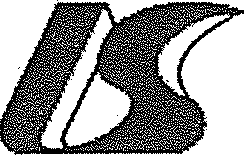 e1'!!-1f­J6 1shitfeng®Baishideng Publishing Group Co., LimitedRoom 903, Building D, Ocean International Center,No.62 Dongsihuan Zhonglu, Chaoyang District, Beijing100025, ChinaTelephone: +86-10-8538-1892	Fax: +86-10-8538-1893E-mail: bpg@baishideng.com 	http: /fwww.wjgnet.comBAISHIDENG PUBLISHING GROUP CO., LIMITED  COPYRIGHT ASSIGNMENTName  of Journal:World journal of GastroenterologyESPS Manuscript NO: 497Title:    Efficacy and safety of Chlorel/a supplementation  in adults with chronic HCV infectionAuthors:Jose Azocar M.D., D.Sc and  Arley Diaz, M.D.1This manuscript is not simultaneously being considered by other  journals.2  This   manuscript  has   no   redundant  publication, plagiarism, data   fabrication	or falsification.3 There is no conflict of interest in this paper.4 The experiments were  done  in compliance with  the laws regarding the use of animals and human subjects.5 The  material contained in  this  manuscript is  original,  except  when   appropriatelyreferenced  to  other   sources,   and   that  written  permission has  been  granted by  any existing copyright holders.6 We agree  to transfer to  Baishideng Publishing Group Co., Limited  all rights  of themanuscript, including: (1) all copyright ownership in all print  and electronic  formats; (2) the  right  to grant  permission to republish or reprint the stated material in whole  or in part, with or without a fee; (3) the right to print copies for free distribution or sale; and  (4) the right to republish the stated material in a collection of articles or in any other format. Articles  published by  this  publisher are  distributed under the  terms  of  the  Creative Commons Attribution  Non-commercial License,  which  permits use,  distribution, and reproduction in any  medium, provided the  original work  is properly cited,  the  use  is non commercial and is otherwise in compliance with the license.7 There are no grammar, syntax, spelling, punctuation or logic errors in this paper.8 All tables have been correctly  placed and clearly indicated.9 The references are numbered in the ,order they appear in the text. Authors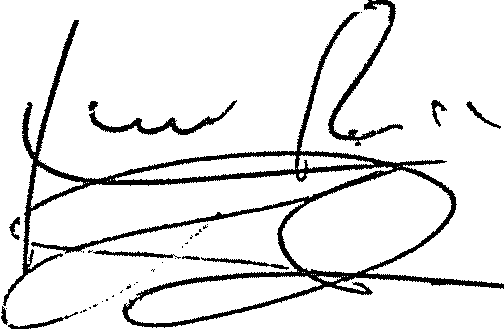 1J.Azocar	Signature :Date: December 26, 20122 A. Diaz 	Signature : 	Date: December 26, 2012